12. Horgászós játék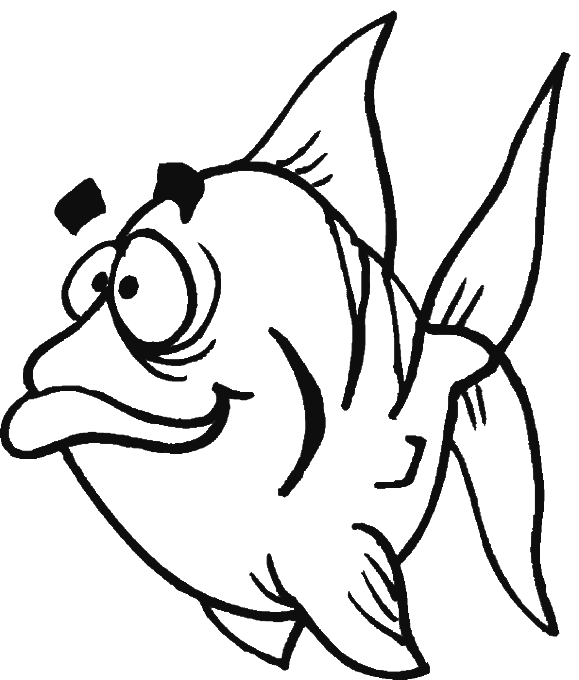 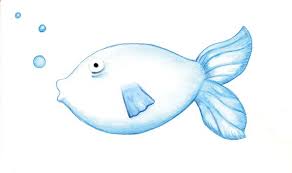 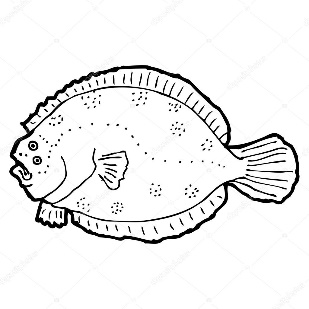 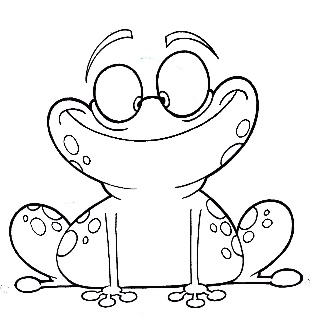 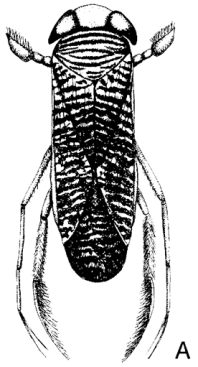 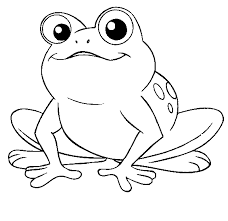 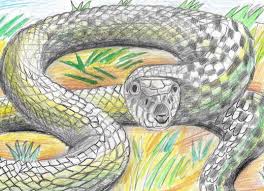 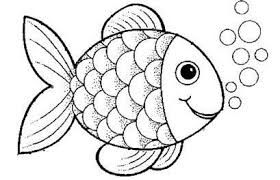 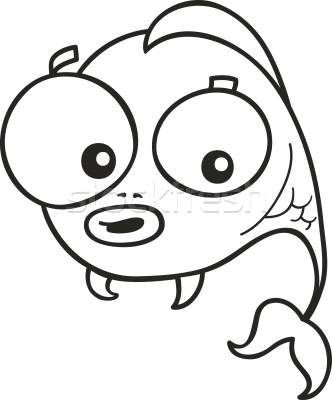 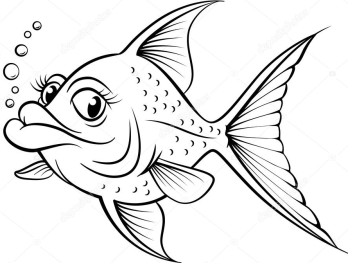 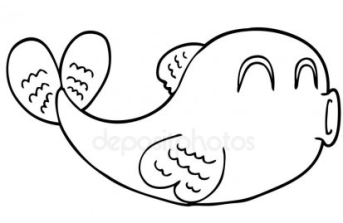 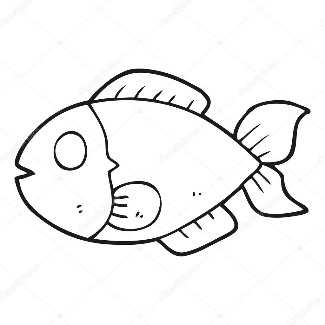 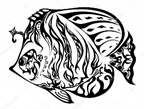 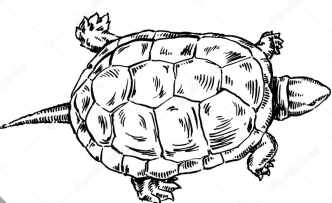 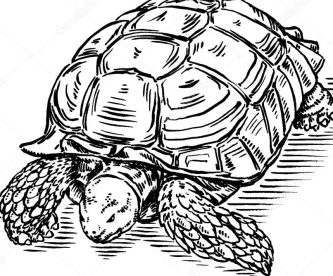 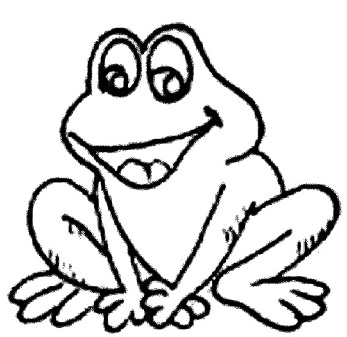 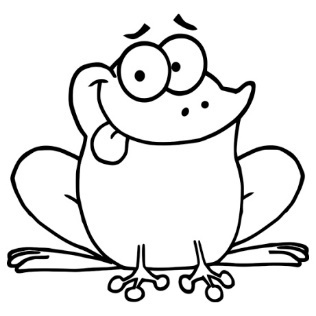 